План работы МБОУ «Лицей №5» ГО г. Уфа РБна период зимних каникул2020-2021 уч. года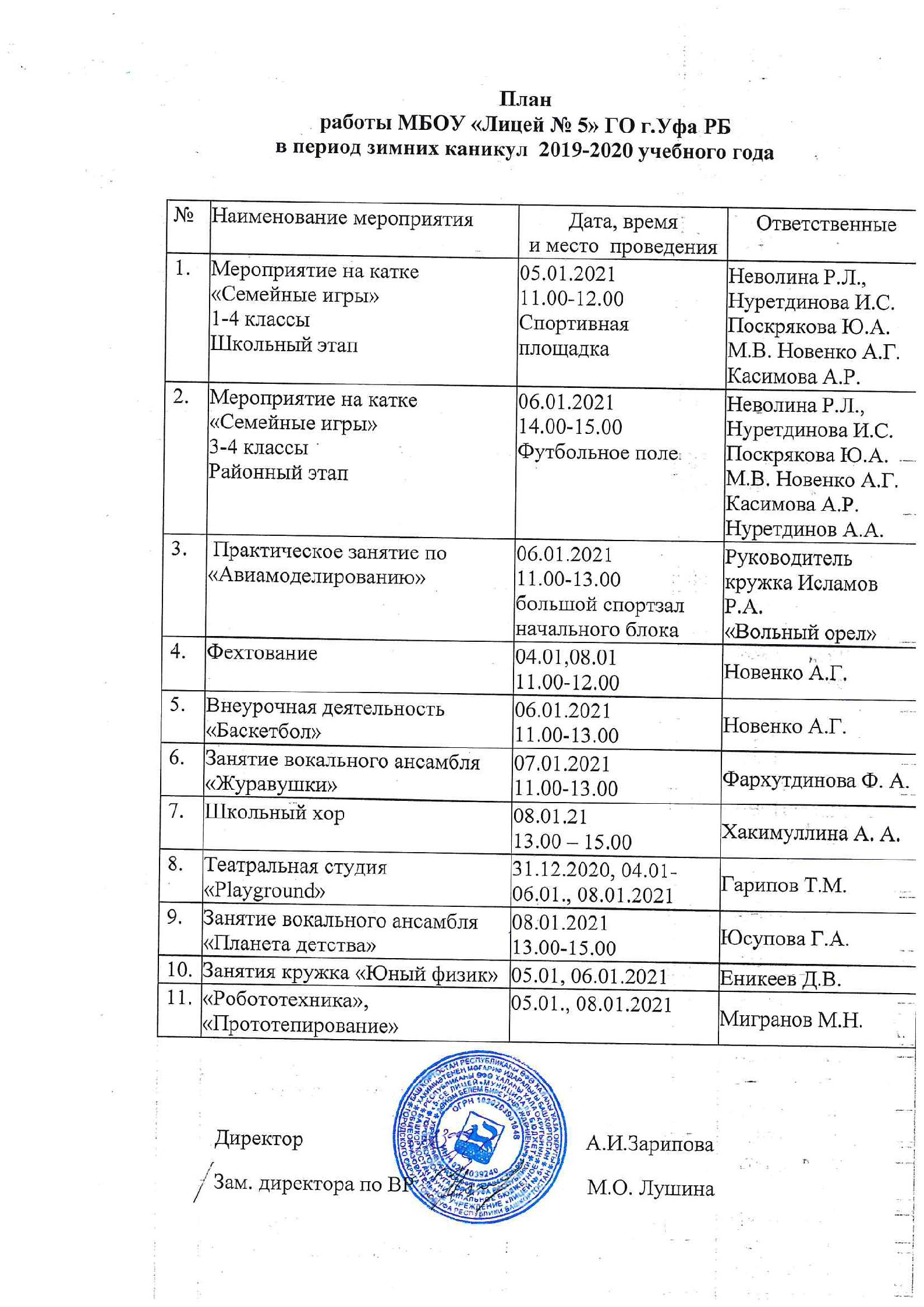 